Zeichne eine Landkarte, in der du deine Situation in der Berufsorientierung in Kartenform darstellstWer begleitet dich auf deiner Berufsorientierungsreise? Auf wen kannst du dich dabei verlassen?Welche Dinge hindern dich auf deiner Reise? (Berge, tiefe Flüsse, Grenzen...)Was sind deine Stärken (hast du „Werkzeuge oder Zaubermittel“ dabei)?Woraus schöpfst du Kraft?Was liegt für dich noch im Dunkeln, was lauert hinter der nächsten Kurve?Welche Berufe kennst du schon gut (weil dir auf deiner Reise jemand davon erzählt hat oder weil du bestimmte „Gebiete“ schon bereist hast)?Welche Landschaften (Berufsfelder, Wirtschaftszweige) willst du noch erkunden?Was trennt dich von deinem Traumberuf? Welchen Umweg kannst du nehmen? Welches andere Ziel gefällt dir noch? Zeichne die Hindernisse ein und finde eine Lösung (Hilfsmittel, Umwege, Tunnel).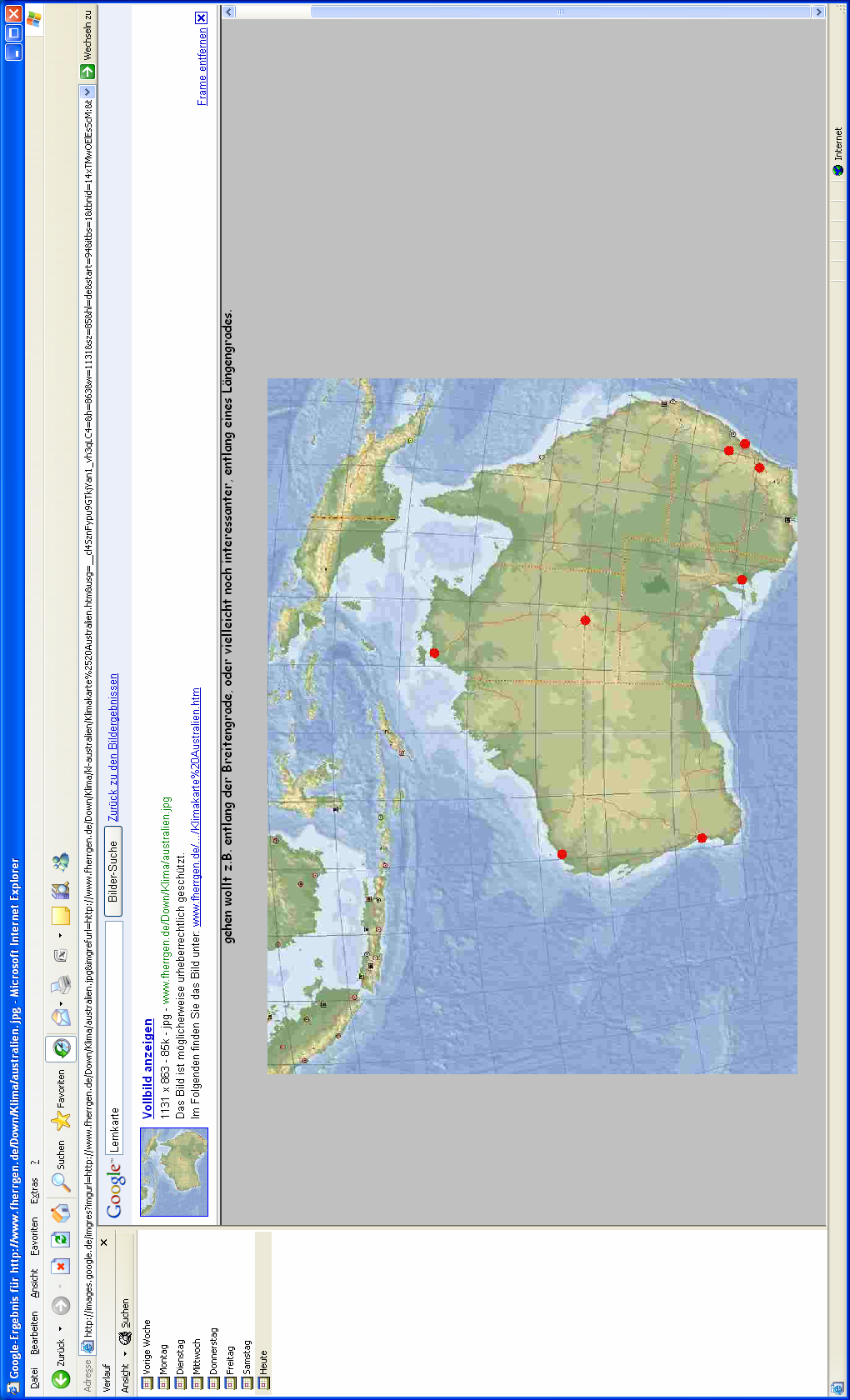 